Name:_____________________Technology Advances in the late 1800’s and early 1900’s1. Complete the following chart.		2. Complete the following chart.		3.4. ______________________ extended progress into all areas of American life, including neglected ____________ areas.5. Which technology/invention from this time period do you believe is most influential in our lives today? 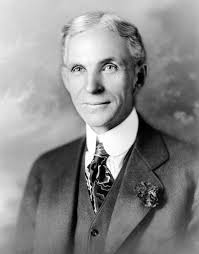 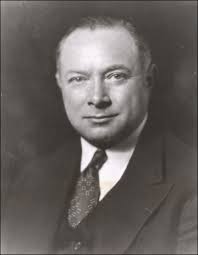 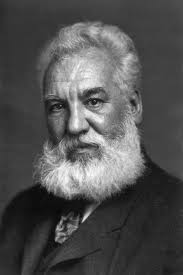 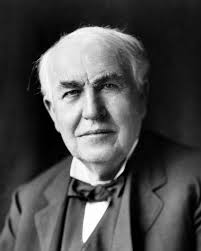 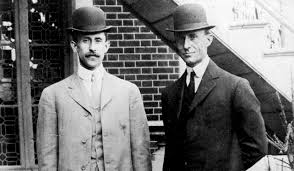 Henry FordDavid SarnoffAlexander G. BellThomas EdisonThe Wright Brothers